ORDENATU ZENBAKIAK IPINIZ (1-5) ETA MARGOTU: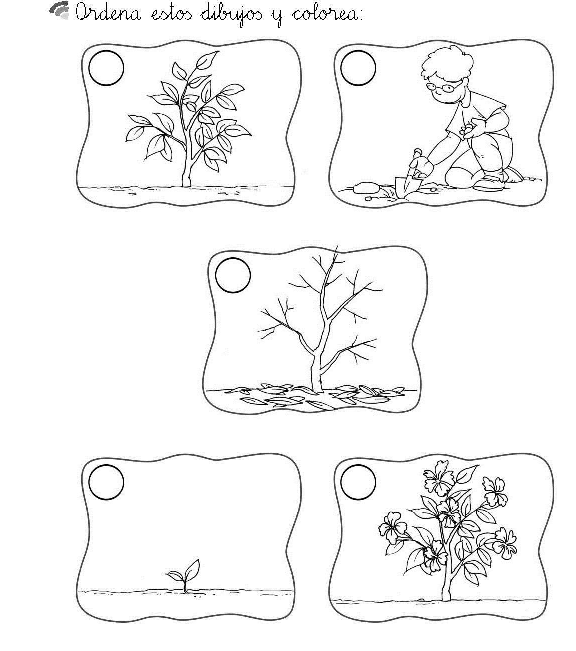 